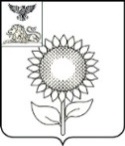 Б Е Л Г О Р О Д С К А Я   О Б Л А С Т ЬСОВЕТ ДЕПУТАТОВ
АЛЕКСЕЕВСКОГО ГОРОДСКОГО ОКРУГАРЕШЕНИЕАлексеевка25 мая  2021  года		 	  	                  №  5О внесении изменений в решение Совета депутатов Алексеевского городского округа от 28 января 2021 года № 3 «Об утверждении Порядка выдвижения, внесения, обсуждения, рассмотрения инициативных проектов, а также проведения их конкурсного отбора на территории Алексеевского городского округа»В соответствии с Федеральным законом от 20 июля 2020 года № 236-ФЗ «О внесении изменений в Федеральный закон «Об общих принципах организации местного самоуправления в Российской Федерации», Федеральным законом от 20 июля 2020 года № 216-ФЗ «О внесении изменений в Бюджетный кодекс Российской Федерации»,  законом Белгородской области от 26 декабря 2020 года № 20 «Об инициативных проектах» и в целях исполнения постановления Правительства Белгородской области от 28 декабря 2020 г. № 598-пп «О реализации инициативных проектов на территории Белгородской области» Совет депутатов Алексеевского городского округа решил:Внести изменения в решение Совета депутатов Алексеевского городского округа от 28 января 2021 года № 3 «Об утверждении Порядка выдвижения, внесения, обсуждения, рассмотрения инициативных проектов, а также проведения их конкурсного отбора на территории Алексеевского городского округа» в части Порядка выдвижения, внесения, обсуждения, рассмотрения инициативных проектов, а также проведения их конкурсного отбора на территории Алексеевского городского округа:Пункт 3.1. Порядка изложить в следующей редакции:«3.1. Инициативные проекты вносятся в Администрацию инициаторами  проекта в срок до 15 августа  года, предшествующего году реализации инициативных проектов.  Инициативные проекты, внесенные в Администрацию после указанного срока, рассмотрению в текущем году не подлежат.».Пункт 3.2. Порядка изложить в следующей редакции:«3.2. Внесение инициативного проекта осуществляется инициатором проекта путём направления на бумажном носителе в Администрацию,                              по адресу: г. Алексеевка, пл. Победы, д. 73, кабинет 44, (дни приема: понедельник - пятница, часы работы: с 9.00 до 18.00, перерыв на обед с 13.00 до 14.00, телефон для связи: (47234) 4-61-86), комплекта документов, включающего: инициативный проект, по форме согласно приложению № 1              к Порядку;протокол решения о создании инициативной группы в случае внесения инициативного проекта инициативной группой;протокол схода, собрания или конференции граждан, результаты опроса граждан и (или) подписные листы, подтверждающие поддержку инициативного проекта жителями Алексеевского городского округа;согласие на обработку персональных данных согласно приложению № 2 к Порядку;согласие на распространение персональных данных согласно     приложению  № 3 к Порядку;примерный сметный расчет, подтверждающие сведения о стоимости инициативного проекта; презентацию проекта с указанием сведений, содержащихся 
в проекте, а также графических материалов (фотографий, рисунков, графиков, диаграмм и т.д.), иллюстрирующих текущее состояние проблемы, 
в целях решения которой подготовлен инициативный проект, и ожидаемого результата реализации проекта.».1.3. Пункт 4.1. Порядка изложить в следующей редакции:«4.1.	Инициативный проект подлежит обязательному рассмотрению  Администрацией в срок до 30 августа года, предшествующего году реализации инициативных проектов.».1.4.  Пункт 4.14. Порядка изложить в следующей редакции:«4.14.	Оценка инициативных проектов осуществляется в соответствии                 с критериями, установленными в приложении № 4 к Порядку и законом Белгородской области от 26 декабря 2020 года № 20 «Об инициативных проектах.».1.5. Пункт 4.21. Порядка изложить в следующей редакции: «4.21. По результатам рассмотрения инициативного проекта Администрация принимает решение о выдвижении инициативного проекта для получения финансовой поддержки за счёт межбюджетных трансфертов из областного бюджета, о поддержке инициативного проекта за счет бюджета муниципального образования либо об отказе в поддержке инициативного проекта.».1.6. Пункт 4.22. Порядка изложить в следующей редакции:«4.22.	 В случае принятия решения о выдвижении инициативного проекта для получения финансовой поддержки за счёт межбюджетных трансфертов из областного бюджета Администрация направляет заявку с приложением соответствующих документов в орган, уполномоченный Правительством Белгородской области, в срок до 1 сентября года, предшествующего году реализации инициативных проектов.».2. Настоящее решение опубликовать в порядке, предусмотренном Уставом Алексеевского городского округа и разместить на официальном сайте органов местного самоуправления Алексеевского городского округа в сети Интернет.3. Контроль за исполнением настоящего решения возложить на постоянную депутатскую комиссию Совета депутатов Алексеевского городского округа по депутатской этике и нормативно - правовой деятельности (Сапелкин Н.Т.). Председатель Совета депутатов  Алексеевского городского округа                                        И.Ю. Ханина                                                                           Приложение № 3к Порядку выдвижения, внесения, обсуждения, рассмотрения инициативных проектов, а также проведения их конкурсного отбора на территории Алексеевского городского округаСогласие на обработку персональных данных для распространенияЯ, _______________________________________________________________________(фамилия, имя отчество)(далее –  субъект персональных данных), даю согласие администрации Алексеевского городского округа, адрес местонахождения: г. Алексеевка, пл. Победы, д. 73, на распространение данных, содержащихся в настоящем согласии, в соответствии со статьей 10.1 Федерального закона от 27 июля 2006 года № 152-ФЗ «О персональных данных»                      Документ, удостоверяющий личность:_____________________________________________________________________________________________________________ (наименование, номер и серия документа, кем и когда выдан)Адрес регистрации по месту жительства:___________________________________________________________________________________________________________(почтовый адрес)Адрес фактического проживания:__________________________________________________________________________________________________________________ (почтовый адрес фактического проживания, контактный телефон)Разрешаю размещение в общедоступных источниках, в том числе в сети Интернет следующих персональных данных: фамилия, имя, отчество.  результат участия в конкурсе. В случае неправомерного использования предоставленных персональных данных согласие отзывается письменным заявлением субъекта персональных данных.	Об ответственности за достоверность представленных сведений предупрежден(на).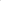 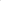 Настоящее согласие дано мной «__» ____________ 20__ года                                 и действует бессрочно.        ________________                                                 ___________________                   (Подпись)                                                                                                      (Фамилия И.О)	                                                       Приложение № 4к Порядку выдвижения, внесения, обсуждения, рассмотрения инициативных проектов, а также проведения их конкурсного отбора на территории Алексеевского городского округаКРИТЕРИИ ОЦЕНКИ инициативных проектов  на территории Алексеевского городского округа№ п/пНаименование критерия конкурсного отбора инициативного проектаКоличество баллов, начисляемых по каждому критерию конкурсного отбора инициативного проекта1.Приоритетные направления реализации инициативного проекта:1.– объекты социальной инфраструктуры51.– объекты благоустройства территории муниципального образования41.– объекты в целях обеспечения условий для развития физической культуры, школьного спорта и массового спорта, проведения культурных мероприятий41.– объекты дорожной сети в отношении автомобильных дорог местного значения31.– иные объекты 22.Количество жителей муниципального образования, заинтересованных в реализации инициативного проекта:2.– свыше 500 человек52.– от 251 до 500 человек включительно42.– от 51 до 250 человек включительно32.– от 1 до 50 человек включительно23.Наличие мероприятия, в целях реализации которого подготовлен инициативный проект, 
в перечне наказов избирателей кандидатам 
в депутаты Белгородской областной Думы, утверждённом постановлением Белгородской областной Думы, либо в Плане мероприятий по исполнению наказов, поступивших при проведении предвыборной кампании Губернатора Белгородской области3.– присутствует в перечне103.– отсутствует в перечне2